TanulásmódszertanMnemotechnikai gyakorlatokAz elmúlt alkalommal az emlékezetről volt szó. Ismertettem néhány emlékezetet fejlesztő javaslatot is Oroszlány Péter könyve alapján. A felsorolás utolsó tanácsa így hangzott: „Tanulj meg legalább egy mnemotechnikát!” Mit takar ez a kifejezés? Olyan módszereket jelent, amelyek hatékonyan segítik az emlékezést, az információk rögzítését és a tanultak felidézését olyan esetekben is, amikor nincs logikai kapcsolat a megtanulandó szavak, adatok között. Lényege: képzeletünk segítségével kapcsolatot alakítunk ki az új és már meglévő információk között. Módszerek: Helyek módszere: Egy ismert útvonalhoz kötjük a megtanulandó adatokat. Pl.: Gondolatban végigjárod a lakásotok lényeges helyeit többször, mindig ugyanazon sorrendben. Ezután a tananyag lényeges fogalmait, kulcsszavait az egyes helyekhez kötve rögzíted. Történetalkotás: Az információk között úgy teremtünk kapcsolatot, hogy azokból egy összefüggő történetet írunk. Mozaikszó-alkotás módszere: A megtanulandó lista kezdőbetűiből új szót képezünk. Ha csak mássalhangzókból állna, ékelünk közé magánhangzókat. Könnyebb megjegyezni, ha ez értelmes szó lesz. Kulcsszó-módszer: Többoldalas anyagrészt megtanulhatunk 15-20 kulcsszó segítségével. A kulcsszavak első betűiből mozaikszót alkotunk. A 20 kulcsszó kezdőbetűiből 3 szót hozunk létre. Ezek segítségével már folyamatosan tudunk beszélni a tananyagról, de a részletes tanulást nem helyettesíti. A felidézésben viszont sokat segít a számonkérésnél. Rímalkotás: A rímek, a ritmus jól szolgálják a rögzítést és a felidézést. Akár mulatságosabbá is tehetjük ezáltal a tananyagot. Az érzelmekkel kísért tanulás segíti az ismeretek megőrzését és felidézését. Minél több érzékszervünk vesz részt a tanulásban, annál eredményesebben tudjuk felidézni a tananyagot. 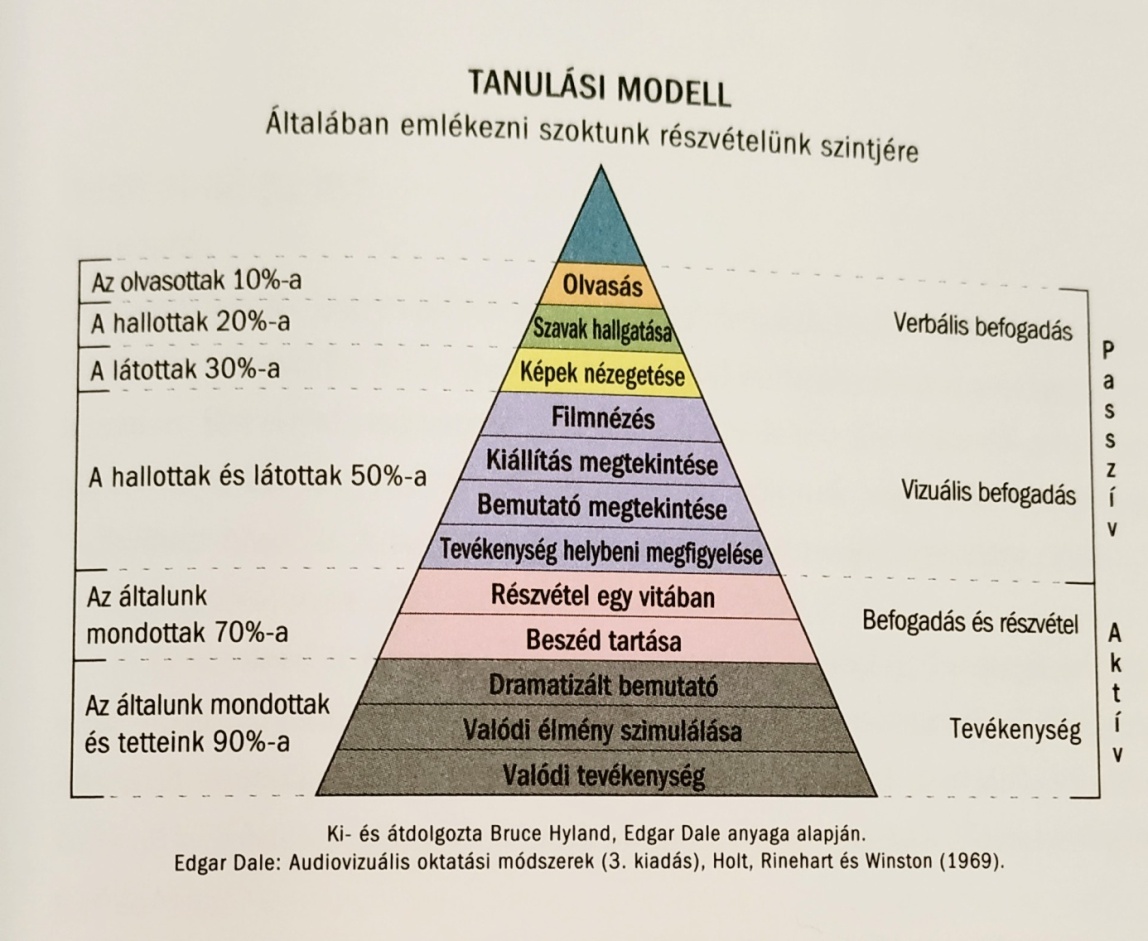 